     9.3.2015 - HLÁŠENÍ OBECNÍHO ROZHLASU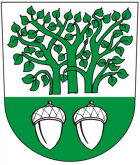 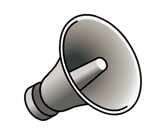 Místní poplatky na rok 2015Místní poplatky na rok 2015, se budou vybírat do 31. 3., a to buď v hotovosti v kanceláři obecního úřadu, nebo bezhotovostně na účet obce 4124641/0100, VS číslo domu. Svoz	 		450 Kč/osoba stočné 			300 Kč/osoba kabelová televize 	500 Kč pes 			100 KčDrůbežárna Prace Drůbežárna Prace bude v  úterý 10.3.  ve 12:45 hod. prodávat:kuřice všech barev a chovné kohouty, cena 160 - 170 Kč/ks, roční slepice, cena 80 Kč/ks,krmivo pro drůbež a králíky, dále pak vykupovat králičí kůže, cena až 20 Kč za kůži. Kulturní informační centrum RosiceKulturní informační centrum Rosice pořádá ve čtvrtek 26. března v kulturním domě Cristal koncert Dana Bárty s kapelou, který zde představí průřez celou svojí tvorbou.
Začátek akce je v 19:00, vstupenky zakoupíte v klasických předprodejích nebo v místě konání. 